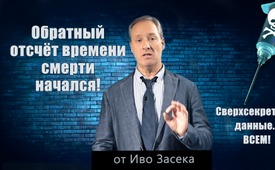 Обратный отсчёт времени смерти начался! Сверхсекретные данные ... ВСЕМ! – от Иво Засека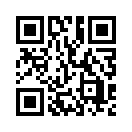 Испания уже вакцинирует свое население теми вакцинами, о которых независимые эксперты предупреждали месяцами, но безрезультатно, потому что были подвергнуты цензуре со стороны мейнстрима, YouTube, Facebook и Ко. По данным СМИ, в настоящее время в Испании включают всех отказников от вакцин в список с защищенными данными.… который открыт только для всех окружающих стран, которые хотят знать, кто хочет въехать в их страну без прививки. … Отлично, пока это знают только те, кто на самом деле имеет власть блокировать всё, чем могла бы порадовать жизнь …Теперь не только Испания начала вакцинацию своего населения именно такими вакцинами, против использования которых целые научные ассоциации тщетно предупреждали месяцами. 
За это время наши высокооплачиваемые СМИ не только преступным образом отказались от своих законных обязательств предоставлять информацию, но и преступно опасными методами и, вопреки всякому познанию лучшего, заглушали предупреждения профессионалов своего дела и голоса оппонентов. Речь идет о цензуре свидетельств тысяч известных ученых, врачей, вирусологов, биологов и других экспертов. Мейнстрим СМИ вместо того, чтобы прислушаться к ним, постоянно их оскорбляет, обвиняет и публично критикует. Вместо того, чтобы инициировать, согласно конституции, общественную дискуссию обо всех выявленных опасностях, основные средства массовой информации последовательно блокировали всех тех свидетелей-экспертов, которые все еще проявляли своего рода гражданское мужество. И как будто этого было недостаточно, они также оклеветали всех, кто прислушивался к этим высокопоставленным специалистам, и выставили их как ковидиотов и отрицателей коронавируса, убийц и т.д. 

И теперь не только испанское население вакцинируется именно этими непроверенными вакцинами, о которых кричали вирусологи и врачи, предупреждая, что они сами по себе способны спровоцировать действительно вопиющие увечья. Так это или нет, но люди, деградировавшие до подопытных кроликов, не могут этого выяснить без тех экспертов, которые полностью экономически независимы. И именно поэтому такая поспешная вакцинация населения мира ни при каких обстоятельствах не должна проходить без самого тщательного расследования и публичного обсуждения. Здесь необходим мораторий, т.е. немедленное, предусмотренное законом, приостановление с целью проведения тщательного публичного расследования всех сообщений, вызывающих обеспокоенность.
Вся кампания по вакцинации сама по себе уже достаточно неконституционна. В первую очередь, нужно срочно прислушаться к предупреждениям экспертов, и полностью независимые комитеты должны их исследовать, а результаты довести до ведома общественности. Говоря «независимые», я имею в виду не только свободные от всех конфликтов интересов, но и недосягаемые для всех масонских тайных обществ, которые уже неоднократно обвинялись именно в таких действиях. 
Но, к сожалению, ведущие СМИ подвергли цензуре все объяснения и предупреждения действительно независимых экспертов и таким образом скрыли от людей опасность, которая им грозит. Но и все больше и больше платформ социальных сетей, таких как YouTube, Facebook, Vimeo и т.д., легкомысленно поступают точно так же. Тысячи штатных цензоров, иначе их не назовёшь, и штатные хакеры месяцами прилежно следили за тем, чтобы любой действительно важный инакомыслящий голос был запрещен в интернете. Кто, черт возьми, на самом деле платит всем этим армиям? Вы когда-нибудь задумывались об этом? ...откуда такие деньги? Взятки должны составлять миллиарды. Я скажу так: если то, что здесь действительно бушует, и есть гибридная война, как это сейчас окончательно раскрыто большинством свободных просветителей, включая Kla.TV, то все эти цензоры – не что иное, как опасные военные преступники, которые сейчас участвуют в новом геноциде. Одни только эксперименты на животных, о которых молчит мейнстрим, показали, что такие поспешно произведенные вакцины, как эти противоковидные, привели к еще худшим последствиям, чем сам вирус. Но теперь, к сожалению, становится всё мрачней. 

Буквально вчера в средствах массовой информации появилась информация о том, что испанское правительство уже составляет списки всех, кто не проходит добровольную вакцинацию. 
И то, что появилось в той же самой новости, только вызывает вопрос, насколько они на самом деле нас считают глупыми и тупыми и, возможно, даже полностью безмозглыми? Или, по крайней мере, насколько глупыми мы должны считать себя сами? Потому что одновременно с этим сообщением средства массовой информации, финансируемые центральной службой по взысканию сборов, заверили нас в том, что защита данных, конечно же, будет гарантирована всем тем, кто окажется в списке непривитых – хотя правительство Испании в том же сообщении пообещало передать все эти данные всем заинтересованным странам, которые хотят знать о въезжающих в их страну невакцинированных. … 
Отлично, какая защита данных! До чего мы дошли? Таким образом, сверхсекретные данные тех, кто в Испании отказался от вакцинации, будут переданы только всем тем властям, которые на самом деле имеют право запретить доступ ко всем и ко всему, что общественная жизнь может предложить, например, право на въезд, право на полет, право на отпуск, право на покупку, право на ночлег и, я не знаю, что еще перечислить – просто все, ради чего стоит жить. Другими словами, данные об отказе от вакцинации в Испании действительно защищены только от тех, кто ничего не может поделать с этими данными. И такие люди не заинтересованы или даже не имеют возможности причинить им вред из-за этого. Но данные также будут защищены от тех, кто может поддержать всех, кто отказался от вакцинации. Вы понимаете это? 
Разумеется, эти запугивания в первую очередь заставляют прогибаться всех, кто слаб. Это понятно! Они сразу же решат для себя, что эта цена для них слишком высока. В конце концов, они не захотят быть изгнанными из общества, эти бедняги. Поэтому они сразу же последуют психологическому предложению министра здравоохранения Шпана и скорее будут бороться за первую инъекцию, чем сопротивляться. Но не все реагируют одинаково. Когда Испания только вчера распространила свои списки несогласных с вакцинацией, министр здравоохранения Германии Шпан заявил, что не должно быть "никаких особых прав для вакцинированных людей".
Тот, кому знакомо, как масоны искажают смысл, с полной уверенностью могут заявить, что вскоре произойдёт полная противоположность сказанному. Это означает, что все немцы, и не только они, но все, кто отказывается от вакцинации, вскоре будут зачислены в такие списки. Важно понять это. Испания здесь всего лишь пробный шар.

Поэтому единственной логичной реакцией на такие скрытые списки невакцинированных должны быть официальные списки, и причём для всех людей, тех, кто пострадал от вакцинации!  Vetopedia предлагает всем людям, пострадавшим от вакцинации, возможность официально зарегистрироваться, чтобы обнародовать результаты вакцинирования. Человечество должно, наконец, узнать о разрушительных последствиях прошлых вакцинаций. Подобно тому, как государство следит за всеми невакцинированными, с одной стороны, люди должны следить за всеми теми, кто был вакцинирован, чтобы пролить свет на все возможные осложнения от вакцинации. 
Поэтому без колебаний предоставляйте свои данные общественности, которая, в конце концов, единственная, кто отвечает за ваши осложнения, не так ли? Это твоя единственная защита! Вы знаете, что ни Big Pharma, ни врачи не могут быть привлечены к ответственности за осложнения после прививки, независимо от того, насколько велик ущерб, нанесённый вакциной. Так почему же данные о жертвах вакцинации должны оставаться только у тех, кто защищает виновников, причинивших людям вред? 
Vetopedia освещает вопросы поствакцинальных осложнений. Так что зарегистрируйтесь – и вот так это работает. И если произойдет то, о чем предупреждали тысячи независимых врачей, профессоров и вирусологов, то это будет видно прямо здесь. Люди должны обеспечить здесь и сейчас, что вся фармацевтическая и вакцинационная промышленность всецело будет нести ответственность за увечья, нанесенные в результате вакцинации, вместо того чтобы быть вдвойне защищенной законом от исков о возмещении ущерба. 

Эти прививки, которые настоящие независимые эксперты описывают как чрезвычайно опасные, просто продолжают делать, и средства массовой информации молчат о серьезных осложнениях от прививок, скрытой стерилизации и многих других вещах, которые уже были широко разоблачены на Kla.TV. Итак, вместе с Vetopedia и свободными и независимыми просветителями всё то, что происходит со всеми людьми, вакцинированными против ковида, в будущем должно быть раскрыто. Как уже было настоятельно предложено, независимые экспертные комиссии, вирусологи, биологи, химики и т.д. должны теперь подойти к микрофонам, чтобы также публично задокументировать данные о ПЦР-тестах и новых вакцинах против ковида на профессиональном уровне, а также и предоставить результаты исследований. 
И в отношении теста ПЦР, именно в эти дни один специалист вновь подтвердил, что было сделано несколько таких тестов, сдав нетронутые зонды-тампоны, получили положительные результаты. Если всё действительно так, то это означает, что истинное распространение коронавируса на самом деле происходит как раз с помощью ПЦР-тестов... а как же тогда с самой вакциной? Сегодня, 30 декабря, в СМИ идет речь о новой, гораздо худшей версии коронавируса. Поэтому необходимо провести публичное расследование, и сделать это немедленно, не является ли это именно подтверждением вышеупомянутого подозрения?! То, что гораздо более быстрое распространение обусловлено не новым типом вируса, а тестами и вакцинацией, которые проводятся в настоящее время. То, что мировое сообщество, как я уже сказал, находится в разгаре гибридной финансовой войны, неоднократно доказано. Таким образом, есть очень серьёзное подозрение, что весь ковид-сценарий— это всего лишь биологическое боевое средство, предназначенное для маскировки гораздо более высоких намерений! Какие высшие намерения могут быть поставлены на карту, которые могут быть скрыты? Например, продолжающийся процесс тотальной  задолженности всех государств. Если бы экспроприация и порабощение всех стран были более глубокими намерениями гибридных нападающих, то им нужен был бы козел отпущения; это ясно! А именно, чтобы обвинить намеренно организованный финансовый кризис – с целью самообогащения – и свалить это на удары судьбы, на пандемию... что может быть более идеальным? Целенаправленно управляемая пандемия сделает все возможное, все органы контроля и власти оправдают это, и в то же время это прекрасно замаскирует осуществляющийся в настоящее время курс мирового грабежа. Поэтому необходимо провести публичное расследование и определить, не была ли эта так называемая пандемия именно намеренно создана для того, чтобы прикрыть и скрыть самый большой финансовый скандал и преступление всех времен. 
Уже доказано черным по белому, что были выданы патенты на вирусы Covid! Что это за безумие! Kla.TV уже сообщал об этом. Что теперь? Только полностью независимые эксперты могут исследовать и определить, приводят ли только тесты ПЦР, а отныне и вакцинация против ковида, к действительно смертельному распространению Covid-19. Все списки смертности в мире на сегодняшний день доказывают, что до этого момента, 30 декабря 2020 года, уровень смертности не выше, чем в обычные годы заболеваемости гриппом, смертность скорее на более низком уровне, насколько мне известно.


Доктор Мадей в своем телевизионном интервью на Kla.TV наглядно продемонстрировала населению мира, как заклятые сатанисты стоят во главе индустрии вакцин. Не считаясь с совестью, как безумные, они поспешно зарегистрировали свои совершенно непроверенные патенты на вакцину от ковида и дали ему, можно лишь удивляться, номер 060606. И через мейнстрим они с гордостью провозгласили, что хотят вакцинировать семь миллиардов человек своим ядовитым коктейлем 666. То, что они не могут быть привлечены к ответственности за ущерб, нанесенный вакциной, гарантировано специально введенным новым законом с регистрационным номером, опять же 6666 - что совсем не теория заговора, а реальный факт. Теперь уже даже самому сомневающемуся должно наконец-то стать ясно, какого типа люди здесь пишут всемирную историю. Несмотря на то, что политика и СМИ активно отрицают это и указывают на то, что пока не ясно, какие вакцины кто будет покупать, тем не менее, необходимо дать понять мировому сообществу, что, по мнению независимых экспертов, не может существовать ни одного серьезного предложения, потому что за такое короткое время это просто невозможно. Я не буду повторять все передачи! И кто теперь даст человечеству полную уверенность в том, что поставщики нынешних вакцин на самом деле не те, о которых только что говорилось и которые предопределены господствующей элитой? Короче говоря - кто докажет сейчас и какими средствами, что вакцины, вводимые сейчас, не из этого клуба "666"? По нашим сведениям, ведущие мировые лидеры за время нашего бездействия накопили слишком много сил для того, чтобы свободные и независимые серьезные коллеги могли даже заявить о себе в этом бизнесе.
Если вы изучите источники в титрах, вы зададитесь вопросом: как люди, такие как Билл Гейтс, - совершенно невежественные в вирусологии, фармакологии и медицине - открыто и безнаказанно заявляют перед камерами, что они хотят не только вакцинировать население мира с помощью веществ, изменяющих ДНК, но также действительно уменьшить его численность? 
Я скажу, как есть: только люди, принадлежащие к всеконтролирующей элите, и чья религия, совершенно очевидно, – сатанизм, могут делать это. Ни один простой смертный в мире никогда не смог бы получить спорный патент на вакцинацию под номером 666. Понимаете, о чем я? И, конечно же, он не мог бы использовать законодательный акт для двойной защиты от любой ответственности, зарегистрированный за номером 6666. Вы видите, что здесь происходит? Есть группы людей, у которых хватает смелости навязывать свои ядовитые коктейли, технологии и знаковые номера всему миру, о чем даже Библия строго предупреждала нас на протяжении 2000 лет. Пора просыпаться, дорогие!

Пока что ясно только одно: наше мировое сообщество полностью разоряется теми, кто находится у власти, и причём людьми, которые полностью обходят народ будучи неопознанными, являясь четвертой и пятой властью в государстве. Они образуют господство абсолютного ужаса, и я говорю это перед Богом: этот тип людей вовсе не желает нам добра! И они способны на все, что обычный смертный посчитает просто невозможным. Параллельно с этим вынужденным мировым экономическим кризисом в очередной раз выполняются так называемые "Протоколы сионских мудрецов", и причём очень скрупулезно. И нет! Это вовсе не евреи, по крайней мере, не настоящие евреи, как отмечается там примерно в каждой десятой строке. Авторы этих писаний – чистые сатанисты, ненавидящие евреев больше всех остальных и желающие переложить на иудеев свои задуманные злодеяния, чтобы те, а не они сами подверглись за это гонениям, когда это раскроется! Я об этом подробно говорил в своей лекции AZK "Против расизма и заговора", что не евреи написали эти Протоколы всемирного заговора, поэтому не преследуйте их за это. Я отказываюсь признать, что это были евреи. Согласно Библии, это те, кто называет себя иудеями, но не являются ими, а принадлежат к синагоге сатаны. Так написано. Авторами этих строк были классические сатанисты, которые злоупотребляли иудеями как своим щитом, чтобы снова подвергнуть их гонениям и обвинить в сатанинских злодеяниях. Однако я указываю на то, что эти писания запрещены. Их и запрещено распространять. Их едва ли можно упомянуть. Но никакая сила, говорю вам, под небом не может помешать мне взять на себя ответственность ввиду угрозы населению мира и засвидетельствовать, что этот сценарий заговора в очередной раз один в один исполняется именно в наши дни - и именно теми силами, которые в первую очередь принуждают нас к локдауну. Разрушение и/или большая задолженность всех государств и мирового сообщества составляет суть их основных интересов в соответствии с этой конспирологической писаниной. Понимаете? То, что там написано, исполняется точно, именно сейчас, в наши дни на нас! Пандемия используется лишь в качестве прикрытия для глаз и козла отпущения, чтобы скрыть коварно спланированную государственную задолженность. Заговорщики сейчас овладевают практически всеми материальными благами, минеральными ресурсами и богатствами земли. Они обогащаются, как никогда! Их конечная скрытая цель, однако, не в этом, а в жестком, железном мировом господстве, где все наши прошлые удовольствия и удобства должны неожиданно и окончательно закончиться.

Поскольку сейчас слишком много свидетельств ясно указывает на то, что вся история ковида является преднамеренно спровоцированной пандемией этого губительного культа мирового господства, крайне важно, чтобы мировое сообщество знало, с кем оно имеет дело. Потому что они самовольно поставили себя за рычаги управления человечеством. И эти люди действительно вредны. Сатанисты не терпят никаких других религий, кроме сатанинской. Они не терпят национальных интересов или культур. Для них важны только интересы живого дьявола. Им никогда не хватает, например, одних денег или власти. Со своими тайными обществами они на протяжении веков отвоевывали всякую возможную власть над нашими денежными потоками и политическими решениями. Но что могло бы заинтересовать их ещё, спросит обычный смертный. Если они уже получили всю власть и богатство. Чего им тогда ещё не хватает? И вот тут я говорю: пристегните ремни. Я бы хотел, чтобы то, что я собираюсь сказать, было только научной фантастикой. Я был бы рад ошибиться. Эта секта процветает за счет потерь и мучений людей. Они в корне враждебны мировому сообществу. Они относятся ко всем нам, как к надоедливым мухам, как к паразитам, которых надо истреблять. С другой стороны, они считают себя законными владельцами этого мира. У них нет угрызений совести. Они и пальцем не пошевелят, когда их ядовитые коктейли вредят, калечат или убивают миллионы невинных детей или когда десятки миллионов женщин стерилизованы или как-либо еще лишены здоровья в результате их принудительной вакцинации и т.д. Все эти вещи дают им желаемое возбуждение, вы должны это понимать, это для них адреналин. Они хуже, чем худшие хищники, каких вы себе можете представить. Только тогда, когда они могут пытать и мучить людей, уничтожать животных и растения, они действительно чувствуют себя в своей стихии. Они должны постоянно лгать и обманывать. Такова их природа! Они не имеют никакого отношения ни к какому человеческому роду, ни к какой бы то ни было национальности или культуре. И, как я уже говорил, ни к какой религии, кроме их дьявольского поклонения. Это так. Они расставили целые сети педофилов по всему миру, где похищенных или специально зачатых детей подвергают надругательствам, пыткам и жестоким ритуальным жертвоприношениям. Они также удовлетворяют свои извращенные желания торговлей женщинами, наркотиками и многим другим. С их огромными денежными операциями и спекуляциями, они контролируют всю мировую экономику по своему усмотрению.
Именно сейчас реализуется один из их древних планов, где написано, как они целенаправленно ввергнут все население мира в финансовое банкротство и вынудят его встать под их полное господство. То, что звучит здесь, к сожалению, как дешевая научная фантастика, является горькой реальностью. Лучше поверьте этому! Все это оставалось скрытым от мировой общественности, потому что именно эти круги получили господство над основными СМИ. Таким образом, их денежная мощь в сочетании с медийной мощью формирует невидимую четвертую и пятую власть во всех государствах мира. Это правда! Почти ничто не ускользнуло от их коварных когтей.
Большинство политиков этого мира, однако, не имеет ни малейшего представления об этих вещах, потому что они - либо просто куплены, либо являются обманутыми марионетками. Их хитро шантажировали или взятками заставили молчать, как это делают с пасторами, владельцами ресторанов, отелей, врачами целых больниц и т.д. Последним  платят за то, чтобы они объявили своих пациентов жертвами ковида, а первым – за то, чтобы они закрыли свои двери, оставили своих клиентов и т.д. Вывод таков, что наибольшее подозрение вызывает то, что мир имеет дело с сатанинской сетью тайных обществ в высших кругах, которые вот уже начали наносить удары по населению этого мира в самом прямом смысле этого слова.

Поэтому Kla.TV предоставляет образовательный пакет для скачивания всем своим зрителям. Пожалуйста, скачайте этот пакет свидетельств под этой передачей и просветите людей сначала из среднего класса, т.е. всех владельцев бизнеса и т.д., а затем и тех, кто относится к прочим слоям ниже их ступени. Крайне важно, чтобы они знали свидетельства высококлассных ученых насчёт истинного ядра этой невероятной истории. Если мы этого не сделаем и не одержим верх таким путем, думаю, мы заплатим за это своей кровью и жизнями! В этом я убежден. 
Поэтому не распространяйте эти информационные пакеты среди высших инстанций – потому что они до сих пор не пошевелили пальцем и, скорее всего, никогда не пошевелят. По той же самой причине не обращайтесь к руководящим работникам сферы образования или директорам школ и т.п., а лучше – к отдельным учителям, находящимся ниже них, возможно, к отдельным руководителям школ. А затем к отдельным учителям в их подчинении. Просветите их! Везде, где владельцы предприятий не реагируют на это объявление о чрезвычайном положении и просвещении, передавайте его дальше в руки их персонала. Спускайтесь ниже! Также избегайте директоров банков, лучше обучайте сотрудников банков. Чтобы сотрудники банков могли видеть в каждом случае, что делают их начальники наверху. Ни при каких обстоятельствах не ходите к главным редакторам, ни в прессу, ни на радио, ни на телевидение. Они доказали, что ничего не делают. Но вместо этого ищите многочисленных журналистов вокруг вас. Каждый должен взять на себя ответственность в радиусе, может быть, одного километра от своего места жительства и широко просвещать, где это возможно, с помощью этого просветительского пакета. Точно так же не ходите к руководству больниц или клиник и т.д., а лучше снабдите их персонал нашими лучшими программами. Широкая общественность должна узнать все это таким путём, потому что каждая публичная дискуссия подвергается нападкам, саботажу и блокированию со стороны медиамагнатов, главных редакторов и им подобных. 
Необходимо активизировать дискуссию между всеми необходимыми специалистами среди всей общественности для целенаправленной ра боты по стратегическому прояснению ситуации! Вот в чем все дело! Так что не позволяйте никому заткнуть вам рот.
Теперь я еще раз обобщу, в чем пик опасности: по словам очень многих свидетелей-экспертов, существует чрезвычайно сильное подозрение, что эпидемия ковида-19 только начинается через ПЦР-тесты, а теперь и через небезопасную вакцинацию против ковида. 
К концу 2020 года все списки умерших в мире доказали, что, несмотря на постоянные страхи, умерло не больше, а меньше людей, чем, скажем, по средним показателям последних нескольких десятилетий. Не было ни одной оправданной причины так разрушать, калечить и уничтожать всю мировую экономику. Отсюда вывод: неизвестные кукловоды сейчас обманывают, манипулируют и наносят вред всему человечеству. И это введение в заблуждение, вероятно, закончится не скоро, потому что совершенно очевидно речь идет о сатанинских психопатах, которые хотят доминировать во всей мировой политике, во всей мировой экономике и над мировым населением, но при этом хотят основательно сократить его численность и привести его к трансгуманизму. Нам нельзя допустить, чтобы они продолжали владеть этой властью!
Поэтому скачайте, как я уже сказал, наш образовательный пакет, содержащий семь самых важных и убедительных передач, и перешлите их еще раз ко всем пасторам, проповедникам, евангелистам и дьяконам. Прикажите им распространить эти экспертные голоса среди своих прихожан. Но при этом пусть они осознают всю полноту ответственности, если они скроют эти экспертные голоса от своих общин. Те, кто сейчас вводит блокаду цензуры и не помогает предотвратить этот надвигающийся вред в мировом масштабе, разделяют ответственность за грядущую катастрофу. Вы понимаете, что здесь свидетельствуют бесчисленные профессионалы? Обычная повседневная жизнь — это теперь история. Гибридная война бушует против всего человечества. И это засвидетельствовано.

И все, что продается нам как щадящие и спасительные меры, вызывает сильное подозрение в том, что делается прямо противоположное благу человечества. Всё сходится один в один с тем, как в начале было сказано о новостях, что испанским отказникам вакцинации внушают, что их имена будут внесены в список, но их данные останутся полностью защищёнными... в то время, как в том же сообщении сказано, что их данные будут доставлены во все окружающие страны, так что они сразу же узнают, едет ли к ним не прошедший вакцинацию человек. Узнайте, что такое ложь и извращения, которые в ходу по всему миру. Но также узнайте точно, какой час настал! 
И последнее: опять-таки следует указать на то, что сокращение населения всего мира — это лишь одна часть прихоти, которая движет названными человеконенавистниками. Другая сторона их прихоти – это остаток рабов, которых они хотели бы превратить в неких роботов-людей. Но только для услужения им, будучи предельно манипулируемыми. Их мечта – это почти депопулированный мир, который принадлежит только им, даже не их персоналу. Это должно функционировать безоговорочно, как машины, просто гораздо более способные и сложные. Да, и я знаю, что сейчас все это звучит очень похоже на научную фантастику, но я говорю это перед Богом:
Это реальность и никакой другой нет, кроме этой. Так что идите, действуйте, пока еще можете! 
Я, Иво Засек, который стоит перед Богом уже 43 года.от is.Источники:SRF1, 8:00 Uhr Nachrichten vom 29.12.2020

Zur  COVID-IMPFUNG
www.kla.tv/17550:Menschheit 2.0: Ärztin warnt vor neuer Impf-Technologie - Interview mit Frau Dr. Carrie Madej

www.kla.tv/17038:Corona-Impfstoff: Größere Gesundheitsgefahr als die Erkrankung selbst?
Artikel von Dörte Donker: „Illegale Biowaffenforschung in den USA“ in längerer Version veröffentlicht am 21. Juni 2020 unter: https://offenkundiges.de/illegale-biowaffenforschung-in-den-usa/
[1] Indien will im August mit Corona-Impfung beginnen www.faz.net/aktuell/wirtschaft/indien-will-im-august-mit-corona-impfung-beginnen-16846800.html
[2] Gefährliche Überreaktionen und tödliche Ausgänge: An Evidence Based Perspective on mRNA-SARS-CoV-2 Vaccine Development https://www.medscimonit.com/abstract/index/idArt/924700
The spike protein of SARS-CoV — a target for vaccine and therapeutic development https://www.nature.com/articles/nrmicro2090
[3] Drosten: „Wir brauchen Abkürzungen bei der Impfstoffzulassung” https://www.apotheke-adhoc.de/nc/mediathek/detail/christian-drosten-wir-brauchen-abkuerzungen-bei-der-impfstoffzulassung-corona-virus-update/
[4] Zitat von Gabor Steingart: Der Podcast 14.04.2020 „Demokratien behaupten sich“ – 00:22:45 Interview mit Prof. Thomas Kamradt https://www.gaborsteingart.com/podcast/https-dasmorningbriefing-podigee-io-468-neue-episode/?wp-nocache=true
[5] VAERD https://pubmed.ncbi.nlm.nih.gov/30181048/
https://www.ncbi.nlm.nih.gov/pmc/articles/PMC7301825/
https://www.unboundmedicine.com/medline/citation/22536382/Immunization_with_SARS_coronavirus_vaccines_leads_to_pulmonary_immunopathology_on_challenge_with_the_SARS_virus_
https://covidreference.com/immunology_de
https://www.ncbi.nlm.nih.gov/pmc/articles/PMC6290032/
[6] ADE( Antibody Dependent Enhancement) 
https://www.nature.com/articles/d41587-020-00016-w
[7] Japan stoppt Impfstoffe von Pfizer und Sanofi https://www.deutsche-apotheker-zeitung.de/news/artikel/2011/03/07/japan-stoppt-impfstoffe-von-pfizer-und-sanofi
Rotavirusinfektionen: Impfstoff jetzt vom Markt genommen https://www.aerzteblatt.de/archiv/20437/Rotavirusinfektionen-Impfstoff-jetzt-vom-Markt-genommen
[8] mRNA Vaccines: Possible Tools to Combat SARS-CoV-2 https://link.springer.com/article/10.1007/s12250-020-00243-0
[9] COVID-19 Vaccines: A Race Against Time in the Middle of Death and Devastation! https://www.ncbi.nlm.nih.gov/pmc/articles/PMC7286271/
mRNA vaccines — a new era in vaccinology https://www.nature.com/articles/nrd.2017.243
[10] Bewegung Leipzig: Corona News - welche nicht so leicht zu finden sind - Leipzig Marktplatz https://www.youtube.com/watch?v=1apZFCOBwhA
Coronavirus vaccine developers wary of errant antibodies https://www.nature.com/articles/d41587-020-00016-w

www.kla.tv/16927:Dringender Weckruf: Corona-Impfung greift in DNA ein!
Impfpflichten: https://www.tagesschau.de/inland/geld-corona-impfstoff-101.html
https://www.bundesfinanzministerium.de/Content/DE/Standardartikel/Themen/Schlaglichter/Konjunkturpaket/2020-06-03-eckpunktepapier.pdf?__blob=publicationFile&amp;v=9
https://www.youtube.com/watch?v=LoWXXjTdiEI
Bill Gates prognostiziert 700.000 Opfer durch Corona-Impfung
https://kenfm.de/bill-gates-prognostiziert-700000-opfer-durch-corona-impfung/
https://d33wjekvz3zs1a.cloudfront.net/wp-content/uploads/2020/05/Gates-700000-Dead.mp4?_=1
Impfschadensfälle bei der Schweinegrippe:
https://www.youtube.com/watch?v=1--c2SBYlMY
https://www.spiegel.de/gesundheit/diagnose/schweinegrippe-impfstoff-pandemrix-risiken-wurden-ignoriert-a-1229144.html
https://www.spiegel.de/gesundheit/diagnose/schweinegrippe-impfung-schweden-entschaedigt-narkolepsie-patienten-a-1092175.html
https://www.aerztezeitung.de/Medizin/Schlafkrankheit-nach-Impfung-Lebenslange-Rente-231107.html
Dr. Wolfgang Wodarg: https://de.wikipedia.org/wiki/Wolfgang_Wodarg
https://www.youtube.com/watch?v=1YFR13uRolE
https://www.wodarg.com/impfen/
Professor Hockerts https://de.wikipedia.org/wiki/Stefan_Hockertz
https://vimeo.com/437116241
(Min. 33:15) Verpflichtung der Teilnehmer an der klinischen Erprobung https://clinicaltrials.gov/ct2/show/NCT04283461?term=vaccine&amp;cond=covid-19&amp;draw=2
Gentechnikgesetz https://www.gesetze-im-internet.de/gentg/BJNR110800990.html
Haftung für Impfschäden https://de.wikipedia.org/wiki/Impfschaden#Haftung
https://www.gesetze-im-internet.de/ifsg/__60.html

www.kla.tv/17616:Ist Impfung gegen Covid-19 sinnvoll und nötig? Stellungnahme von Prof. Dr. Bhakdi
Immunität und Impfung: https://www.mwgfd.de/2020/08/covid-19-immunitaet-und-impfung-prof-dr-med-sucharit-bhakdi/

HYBRIDER KRIEG
www.kla.tv/16121:Verdeckte Kriegsführung &amp; teuflische Besessenheit

TIERVERSUCHE BEIM COVID-IMPFSTOFF
www.kla.tv/17550:Menschheit 2.0: Ärztin warnt vor neuer Impf-Technologie - Interview mit Frau Dr. Carrie Madej

KEINE SONDERRECHTE FÜR GEIMPFTE (SPAHN)
https://www.dw.com/de/spahn-keine-sonderrechte-f%C3%BCr-geimpfte/a-56074315

VETOPEDIA IMPFSCHÄDEN
www.vetopedia.org/impfschaden

IMPFSCHÄDEN UND STERILISATIONEN
www.kla.tv/16194:Robert F. Kennedy jr.: „Bill Gates’ globalistisch-diktatorische Impf-Agenda“
https://childrenshealthdefense.org/news/government-corruption/gates-globalist-vaccine-agenda-a-win-win-for-pharma-and-mandatory-vaccination/
„© [Gates’ Globalist Vaccine Agenda: A Win-Win for Pharma and Mandatory Vaccination, 10.04.2020] Children’s Health Defense, Inc. This work is reproduced and distributed with the permission of Children’s Health Defense, Inc. Want to learn more from Children’s Health Defense? Sign up for free news and updates from Robert F. Kennedy, Jr. and the Children’s Health Defense. Your donation will help to support us in our efforts.” 
Mogensen et.al. 2017: https://www.ncbi.nlm.nih.gov/pmc/articles/PMC5360569/

www.kla.tv/14793:VAXXED - Die schockierende Wahrheit!?

www.kla.tv/14174:Führt Impfpflicht zum Anstieg von Autismus-Erkrankungen?
http://www.spiegel.de/gesundheit/diagnose/franziska-giffey-spricht-sich-fuer-einfuehrung-von-masern-impfpflicht-aus-a-1260473.html
https://compendium.ch/mpro/mnr/19116/html/de#7450
https://www.impfschaden.info/masern/impfung.html
https://www.youtube.com/watch?v=Bjvjf4MnFqc&amp;feature=youtu.be
https://www.impfkritik.de/pressespiegel/2019032102.html
http://www.autism-society.org/news/2018-cdc-autism-incidence-rate-statement-from-the-autism-society/
https://eu.usatoday.com/story/news/nation/2018/04/26/autism-rates-climb-experts-dont-know-why/554247002/
https://www.ncbi.nlm.nih.gov/pubmed/10589903
https://www.ncbi.nlm.nih.gov/pubmed/9500320
https://www.ncbi.nlm.nih.gov/pubmed/944354
https://www.ncbi.nlm.nih.gov/pubmed/8993773
https://www.ncbi.nlm.nih.gov/pubmed/12145534

IRRITATIONEN BEI UNBENUTZTEN CORONA-TESTS
https://www.youtube.com/watch?v=dRBNsR15pP8

https://www.bitchute.com/video/WGkyGAUdwqlh

Zeugenbericht einer Pflegerin im Betagtenheim, Schweiz

ENTEIGNUNG UND TOTALVERSCHULDUNG ALLER STAATEN DURCH CORONA-PANDEMIE
www.kla.tv/17608:Ernst Wolff: „Corona-Pandemie – Endziel Digitaler Finanzfaschismus“
https://www.youtube.com/watch?v=sRiqXFcGqC4

www.kla.tv/17276:Corona: wer profitiert von der Weltwirtschaftskrise?
Intro https://www.n-tv.de/wirtschaft/Experten-59-Millionen-Arbeitsplaetze-in-Gefahr-article21724977.html
www.pi-news.net/2020/05/corona-und-crash-alles-zufall/
https://de.wikipedia.org/wiki/Eberhard_Hamer
Banken auf Kosten der Krankenhäuser gerettet: https://norberthaering.de/eurokrise/draghi-italien-corona/
https://www.freitag.de/autoren/der-freitag/austeritaet-ist-toedlich
https://norberthaering.de/news/geheime-briefe-versenkt/
Corona - die größte Krise der Weltwirtschaftsgeschichte www.youtube.com/watch?v=Gf4y0HoEkCU
www.ifo.de/publikationen/2020/aufsatz-zeitschrift/die-volkswirtschaftlichen-kosten-des-corona-shutdown
www.tichyseinblick.de/daili-es-sentials/arbeitslosenzahl-in-usa-explodiert/
Corona, der perfekte Sündenbock! https://finanzmarktwelt.de/markus-krall-coronavirus-ist-nicht-schuld-an-der-krise-160480/
https://www.konjunktion.info/2020/03/fundstueck-dr-markus-krall-coronavirus-ist-nicht-schuld-an-der-krise/
https://finanziell-frei-mit-30.de/bankencrash-2020/
Corona-Krise – wer bezahlt die Zeche? https://www.sueddeutsche.de/politik/coronavirus-corona-krise-wirtschaft-bundeshaushalt-schulden-1.4853312
www.pi-news.net/2020/04/neue-weltordnung-dem-mittelstand-wird-es-an-den-kragen-gehen/
https://www.kla.tv/16145
Maßlose Bereicherung in der Corona-Krise https://www.kla.tv/16350
www.pi-news.net/2020/05/corona-und-crash-alles-zufall/
https://www.kla.tv/14016
Die hinterhältigen Aktivitäten der Hedgefonds https://www.finanzfluss.de/geldanlage/hedgefonds/
https://www.youtube.com/watch?v=iat3x0Nvrmo
https://www.tagesschau.de/wirtschaft/boerse/hr-boerse-story-20235.html
Interessenskonflikte der WHO https://www.kla.tv/15910
https://www.finanzen.ch/nachrichten/obligationen/zwischen-rendite-und-moral-pandemie-anleihen-in-der-kritik-1028468742
https://finanzmarktwelt.de/pandemie-anleihen-vor-dem-ausfall-das-geschaeft-mit-katastrophen-159364/

www.kla.tv/15999:Die dritte Welle - Der Finanztsunami ist da (mit Ernst Wolff)
https://www.youtube.com/watch?v=aYZ2gVs9U7o

ÜBERWACHUNG DURCH CORONA-PANDEMIE)
www.kla.tv/17579:Corona: Was uns der Bundestag verschweigt - ein Insider packt aus!
Brief von Sebastian Friebel: https://wie-soll-es-weitergehen.de/
Zitat von Wolfgang Schäuble: http://www.wolfgang-schaeuble.de/die-pandemie-ist-eine-grosse-chance/
Zitat von David Rockefeller: https://www.konjunktion.info/2014/08/neue-weltordnung-steht-die-nach-david-rockefeller-alles-veraendernde-grosse-krise-unmittelbar-bevor/

www.kla.tv/17742:Sicher und geschützt in die Total-Überwachung?
https://uncut-news.ch/irland-macht-ernst-einfuehrung-eines-gesundheitspass-wer-wird-der-naechste-sein/
https://www.pressreader.com/germany/saarbruecker-zeitung/20201111/281543703450566
https://www.saarbruecker-zeitung.de/sz-spezial/wissen/corona-studie-der-universitaet-des-saarlandes-funk-chips-fuer-schueler_aid-54550439

www.kla.tv/17141:Rede von Robert F. Kennedy Jr. am 29.8. zur Demo in Berlin
Mitschnitt von Querdenken vom 29.8.20: https://www.youtube.com/watch?v=nKD-G30Kdfg

www.kla.tv/16575:Corona-Krise als Vorwand für Überwachung und Kontrolle
https://www.youtube.com/watch?v=rma9Hg4GUbk

PATENTE AUF CORONA-VIREN
www.kla.tv/16961:CoV-2 aus dem Labor? Was die wissenschaftliche Literatur verrät
Artikel von Dörte Donker: „Illegale Biowaffenforschung in den USA“ in längerer Version veröffentlicht am 21. Juni 2020 unter: https://offenkundiges.de/illegale-biowaffenforschung-in-den-usa/
[1] https://de.wikipedia.org/wiki/Todesursache
https://de.statista.com/statistik/daten/studie/158441/umfrage/anzahl-der-todesfaelle-nach-todesursachen/
[2] https://de.wikipedia.org/wiki/Coronaviridae
[3] https://www.suedtirolnews.it/chronik/nobelpreistraeger-sagt-coronavirus-entstand-im-labor
[4] https://patentimages.storage.googleapis.com/9e/f0/3c/0f43ddba320095/US20170096455A1.pdf
[5] https://www.nature.com/articles/nm.3985
[6] https://www.mdpi.com/2077-0383/9/4/1225
https://globalbiodefense.com/2020/05/11/a-close-relative-of-sars-cov-2-found-in-bats-offers-more-evidence-it-evolved-naturally/

www.kla.tv/17312:Stark zensiert: Plandemic II: Indoctornation
https://plandemicseries.com/

CORONA STERBERATE
www.kla.tv/17494:Fachstimmen: Wie gefährlich ist die Erkrankung COVID-19?
Deutsches Netzwerk Evidenzbasierte Medizin e.V. 
https://www.ebm-netzwerk.de/de/veroeffentlichungen/covid-19
Wikipedia zu Evidenzbasierte Medizin https://de.wikipedia.org/wiki/Evidenzbasierte_Medizin
Offener Brief von Ärzten und Fachleuten aus dem Gesundheitsbereich an alle belgischen Behörden und alle belgischen Medien https://docs4opendebate.be/de/offener-brief/
Uncut-News https://uncut-news.ch/2020/09/16/1400-belgische-aerzte-und-medizinisches-fachpersonal-schlagen-alarm-es-gibt-keinen-killervirus/
ALETHEIA – Medizin und Wissenschaft für Verhältnismäßigkeit https://aletheia-scimed.ch/support
https://aletheia-scimed.ch/Brief-an-die-Schweizer-Parlamentarierinnen-und-Palamentarier

www.kla.tv/17797:Ex-Vizepräsident von Pfizer zu Corona: Fakten spielen keine Rolle mehr!
Video «Dr. Michael Yeadon, Ex Vizepräsident von Pfizer / Es gibt keine 2. Welle»: https://open.lbry.com/@TranslatedPressDE:b/Dr-Michael-Yeadon-Ex-Vizepräsident-von-Pfizer-Es-gibt-keine-2-Welle:0?r=9hLdPZ6yr1XtmPHDypTVWVWXnosP4c7A
Artikel: Ex-Vizepräsident von Pfizer betrachtet die 2. Welle als Fake: 
https://corona-transition.org/ex-vizeprasident-von-pfizer-betrachtet-die-2-welle-als-fake

www.kla.tv/17263:Noch nie ein tödliches Coronavirus in der Schweiz? (von Richard Koller)
Freiheitlichen Bewegung Schweiz (FBS) https://www.fbschweiz.ch/index.php/de/
STATUTEN der Freiheitlichen Bewegung Schweiz (FBS) https://www.fbschweiz.ch/index.php/de/wir-die-bewegung-de/statuten-de
Original: Die Würfel sind gefallen - Alea iacta est https://www.youtube.com/watch?v=thWDjVCFoUw&amp;feature=emb_logo

www.kla.tv/15893:Corona-Panik – was sagen die Zahlen?
Bewertungsgrundlagen: Bevölkerungszahl Deutschland 2018: 83.020.000 https://de.statista.com/statistik/daten/studie/2861/umfrage/entwicklung-der-gesamtbevoelkerung-deutschlands/
Sterbefälle in Deutschland 2018: 954.874 https://de.statista.com/statistik/daten/studie/156902/umfrage/sterbefaelle-in-deutschland/
Sterbefälle in Deutschland 2018 pro Tag: 2.616( 954.874 Tote / 365 Tage) Mit Corona infizierte und gestorbene Personen: https://coronavirus.jhu.edu/map.html
Influenza-Übersterblichkeit: https://de.statista.com/statistik/daten/studie/405363/umfrage/influenza-assoziierte-uebersterblichkeit-exzess-mortalitaet-in-deutschland/
Influenzatote in Deutschland 2020: https://www.morgenpost.de/vermischtes/article228219843/Grippe-200-Tote-120-000-Infizierte-Grippewelle-in-Deutschland-2020-besonders-heftig.html

www.kla.tv/16757:Corona-Untersuchungsausschuss: Bürger übernehmen Verantwortung angesichts einer entgleisten Politik
https://www.youtube.com/watch?v=kplSgkaLoGA&amp;feature=youtu.be
Bildquellen: https://www.youtube.com/watch?v=kplSgkaLoGA&amp;feature=youtu.be

REGISTERNUMMER: 6666
www.kla.tv/17550:Menschheit 2.0: Ärztin warnt vor neuer Impf-Technologie - Interview mit Frau Dr. Carrie Madej

ZU KURZE ZEIT FÜR IMPFSTOFFHERSTELLUNG( CORONA)
www.kla.tv/17550:Menschheit 2.0: Ärztin warnt vor neuer Impf-Technologie - Interview mit Frau Dr. Carrie Madej

www.kla.tv/17677:Achtung!! Warnung vor heimtückischer Covid-Impf-Propaganda
Die Warnungen der Impfexperten und die Impfpropaganda von WHO, Politik und Medien https://childrenshealthdefense.org/defender/covid-vaccine-hesitancy-widespread-medical-professionals/

www.kla.tv/17325:Corona-Politik fehlt die Wissenschaftlichkeit! Interview mit Immunologe Prof. Stefan Hockertz
Video: „Impfstoff verändert unser Genom“ https://clubderklarenworte.de/impfstoff-veraendert-unser-genom/
Text zu Video: https://clubderklarenworte.de/wp-content/uploads/2020/07/Neue-Impfstrategie-Transkript-.pdf
Prof.Stefan Hockertz https://de.wikipedia.org/wiki/Stefan_Hockertz

WELTBEVÖLKERUNG REDUZIEREN (BILL GATES)
www.kla.tv/16378:Thorsten Schulte: Bill Gates Menschenfreund oder Menschenfeind?
Video von Thorsten Schulte: https://www.youtube.com/watch?v=k1a2EuQWVR0
1.4.2020 Bill Gates fordert Massenproduktion für Impfstoff: https://www.faz.net/aktuell/gesellschaft/gesundheit/coronavirus/bill-gates-massenproduktion-von-corona-impfstoff-16706825.html
Tagesschau Bill Gates-Interview ab Min. 3:07: https://www.youtube.com/watch?v=083VjebhzgI
Keine Rückkehr zur Normalität ohne Impfprogramm: https://www.cbsnews.com/video/extended-interview-bill-gates-on-coronavirus-pandemic/
https://multipolar-magazin.de/artikel/der-impfaktivismus-der-gates-stiftung

www.kla.tv/17389:Bill Gates und das Netz der Bevölkerungskontrolle (Teil 3/4)
www.youtube.com/watch?v=O5JpvPHUcKY

www.kla.tv/16194:Robert F. Kennedy jr.: „Bill Gates’ globalistisch-diktatorische Impf-Agenda“
https://childrenshealthdefense.org/news/government-corruption/gates-globalist-vaccine-agenda-a-win-win-for-pharma-and-mandatory-vaccination/
„© [Gates’ Globalist Vaccine Agenda: A Win-Win for Pharma and Mandatory Vaccination, 10.04.2020] Children’s Health Defense, Inc. This work is reproduced and distributed with the permission of Children’s Health Defense, Inc. Want to learn more from Children’s Health Defense? Sign up for free news and updates from Robert F. Kennedy, Jr. and the Children’s Health Defense. Your donation will help to support us in our efforts.” 
Mogensen et.al. 2017: https://www.ncbi.nlm.nih.gov/pmc/articles/PMC5360569/

BIBEL WART VOR KENNZEICHEN 666
www.kla.tv/17461:Entlarvtes Mordprogramm – Sasek entschärft Urtext-Falle – vor 3sat!
Verlinkte Videos: 11.710 Kla.TV-Sendungen gehackt &amp; gelöscht! – Steckt der BR dahinter? https://www.kla.tv/15647
Sasek schockt den Landtag – OCG legt gefürchtete „Freund-Feind-Liste“ offen https://www.kla.tv/15731
Kla.TV in der Tamedia-Falle? https://www.kla.tv/16081
Kla.TV – Ein Staats-Feind? Offener Brief von Kla.TV-Gründer Ivo Sasek an Blick und andere Massenmedien https://www.kla.tv/16019
Datenklau XXL – Sasek kontert BR mit Formel 1:65 Mrd. https://www.kla.tv/16262
NDR-Zapp kontra Sasek: „Wer lässt wen zappeln?“ https://www.kla.tv/16480
Aufbruch der Neuen Welt - und ihre Phänomene https://www.kla.tv/AufbruchNeueWelt/17237

www.kla.tv/16500:Sieben Standpauken – von Ivo Sasek
Siehe 7. Standpauke

WIDER RASSISMUS UND VERSCHWÖRUNG
http://www.anti-zensur.info/azk11/widerrassismusundverschwoerung:«Wider Rassismus und
Verschwörung»

SATANISTEN – RITUELLER KINDESMISSBRAUCH
www.kla.tv/10795:Insider der Finanzelite bestätigt Aussagen von Missbrauchsopfern
www.kla.tv/10574
https://www.youtube.com/watch?v=uWuVOFFA2lY
www.epochtimes.de/politik/welt/ex-banker-packtaus-ueber-hochfinanz-geheimdienste-und-satanistische-kindermorde-video-a2117773.html
https://www.youtube.com/watch?v=g_Cf7KswBvQ
www.youtube.com/watch?v=gGuHwkWJEfs

www.kla.tv/9678:Der Fall Dutroux: Einzeltäter oder pädophil-satanistisches Netzwerk?
Depesche „Mehr wissen – besser leben“ Nr. 02-03 vom 29.1.2013 auf S. 5-8, 12, 14, 16 https://www.kla.tv/6611
https://www.kla.tv/311

www.kla.tv/11603:„Lolita-Express“ – Kompromittierung amerikanischer Politiker durch Israel
https://www.youtube.com/watch?v=6SQiQzd_XA
https://www.youtube.com/watch?v=8SKjBkSAzOo
https://www.youtube.com/watch?v=WMBnKfrLKYM
https://www.youtube.com/watch?v=cbeuMG71nqU
http://www.epochtimes.de/politik/welt/trumps-machtkampf-um-paedogate-betrifft-die-welt-us-regierungsinsider-packt-aus-a2051762.html
https://www.legitim.ch/single-post/2017/02/20/Pizzagate-der-verschwiegene-Skandal

www.kla.tv/17788:Weltweite Vertuschung ritueller satanischer Gewalt durch Mind Control - Interview mit Dr. Marcel Polte

www.kla.tv/16650:Adrenochrom: Menschenblut als Rausch- und Verjüngungsmittel
Statement Xavier Naidoo zu Adrenochrom, 2. April 2020
https://www.youtube.com/watch?v=MTT8AzaV59g
Wikipedia „Adrenochrom“
https://de.wikipedia.org/wiki/Adrenochrom:CIA-Geheimdienstoffizier Robert David Steele
https://gloria.tv/post/Qd2qpU1LzJNV2aNdYoZ7iHADB
https://www.youtube.com/watch?v=GJlcEBqOnpE
US-Schwergewichtsboxer David Rodriguez
https://www.youtube.com/watch?v=QMz6cWt3vHc&amp;feature=youtu.be
Film „Fear and Loathing in Las Vegas“, 1998
https://www.youtube.com/watch?v=C50BS_RWVy4
https://www.youtube.com/watch?v=LAouGjeo1tg&amp;list=PLMvv5RXuyS4nIZdByOsPi01oAU3qG7Nk0
https://www.youtube.com/watch?v=cYzKSAmErRA
https://de.wikipedia.org/wiki/Fear_and_Loathing_in_Las_Vegas_(Film)
Wikipedia „Alice im Wunderland“
https://de.wikipedia.org/wiki/Alice_im_Wunderland
Film „Matrix“, 1999
https://de.wikipedia.org/wiki/Matrix_(Film)
https://www.matrix-architekt.de/matrix-1/kapitel-02-kaninchen.shtml
Symbolik US-amerikanischer Film- und Musikstars
https://www.youtube.com/watch?v=1Iz6aJ2H57Y
Hillary Clinton 
https://www.youtube.com/watch?v=LAouGjeo1tg&amp;list=PLMvv5RXuyS4nIZdByOsPi01oAU3qG7Nk0
Europol: 10.000 Kinder spurlos verschwunden
https://orf.at/v2/stories/2322041/2322042
Pizzagate und Jeffrey Epstein – Film „Out of Shadows“, 2020
https://www.youtube.com/watch?v=Wu46gi9wDZI
Der Jahrhundertfall Marc Dutroux
https://www.andreas-goessling.de/b/81/68/der-jahrhundertfall-marc-dutroux
Staatsaffäre Natascha Kampusch
https://www.youtube.com/watch?v=wtOBAZgUJjU
Videostatement Xavier Naidoo, 10. April 2020
https://t.me/Xavier_Naidoo/125


MEDIENMOGULE BLOCKIEREN ÖFFENTLICHE CORONA-DISKUSSON
www.kla.tv/17164:Komplizen des Schreckens - Mediengedeckte Völkermorde
Viele Infizierte aufgrund vieler Tests? 15.03.2020 Coronavirus – gefährlich oder Labortest-Pandemie? www.kla.tv/15873
Wie aussagekräftig sind die Tests? 16.03.2020 Der Corona-Virustest - ein pseudowissenschaftliches Roulette? www.kla.tv/15879
Was hat es mit den Impfungen auf sich? 17.06.2020 Spanische Grippe – Massensterben durch Massenimpfungen? www.kla.tv/16603
19.04.2020 „Coronavirus-Impfstoff: Milliardenschwerer Pharma-Profit trotz Gesundheitsrisiken?“ – Interview mit Del Bigtree www.kla.tv/16174
28.05.2020 WHO vertuscht gefährliche bis tödliche Impfnebenwirkungen! www.kla.tv/1648322.04.2020 Robert F. Kennedy jr.: „Bill Gates’ globalistisch-diktatorische Impf-Agenda“ www.kla.tv/16194
Verhältnismäßigkeit/rechtliche Grundlagen 15.05.2020 Corona: Rechtliche Grundlagen zur Verhältnismäßigkeit der Maßnahmen www.kla.tv/16408
14.05.2020 Führt die Coronakrise zur Einführung einer „freiwilligen“ Zwangsimpfung? www.kla.tv/16407
Expertenstimmen 31.03.2020 Corona-Szenario: Bedeutende Fachstimmen melden sich zu Wort www.kla.tv/16026
03.04.2020 Corona-Krise: Offener Brief an die Bundeskanzlerin von Prof. Sucharit Bhakdi www.kla.tv/16056
03.05.2020 Corona-Pandemie: Beispiel von Propaganda und Volksschreckung durch Hauptmedien? www.kla.tv/16295

TRANSHUMANISMUS
www.kla.tv/16061:„Sie hassen uns“
https://www.youtube.com/watch?v=56W6K7PUy0g&amp;feature=youtu.be
https://www.etaplighting.com/de/news/etap-steigt-mit-laas-kreislaufwirtschaft-ein
(LAAS: light as a Service) https://hpd.de/artikel/kompostieranlage-fuer-menschen-17573
https://www.tagesschau.de/ausland/bestattungsform-kompostierung-101.html
https://www.vice.com/de/article/yp39nv/todeskompost
https://www.focus.de/gesundheit/news/neue-methode-klimaneutral-sterben-menschen-koennen-sich-ab-2021-kompostieren-lassen_id_11448938.html
https://www.youtube.com/watch?v=EBLWd0-sdhs
( CRISPR-3Min)

www.kla.tv/16674:Auslaufmodell Mensch? Die Pläne der Technokraten für die Menschheit
Weltwirtschaftsforum in Davos verspricht Weltverbesserung, doch politische, soziale und wirtschaftliche Krisen nehmen zu https://scilogs.spektrum.de/beobachtungen-der-wissenschaft/globalisierung-4-0-das-weltwirtschaftsforum-zwischen-diskussion-ueber-unsere-technologische-zukunft-und-der-immer-unertraeglicher-werdenden-eitelkeit-einer-stumpfen-globalen-finanzelite/
Deutschland braucht mehr Fachpersonal in Altenheimen https://aerzteblatt.de/nachrichten/sw/Pflegenotstand?nid=109633
Versuch im Pflegeheim: Unterhaltungsroboter statt Menschlichkeit https://youtube.com/watch?v=ZiUxr6R41xM
Die Zukunft der Maschine-Mensch-Intelligenz http://singularity.com/KurzweilFuturist.pdf
Wissenschaftler arbeiten weiter am Traum des Maschinenmenschen www.sein.de/transhumanismus-die-groesste-gefahr-fuer-die-menschheit/
Der „Cyborg“ ist noch Zukunftsmusik https://mdr.de/wissen/faszination-technik/wenn-mensch-und-technik-verschmelzen-100.html
Jeffrey Epstein: Pädophil und weltbekannt https://de.wikipedia.org/wiki/Jeffrey_Epstein
Jeffrey-Epstein-VI-Stiftung: Förderung von Innovationen in Wissenschaft und Bildung http://jeffreyepstein.org/Jeffrey_Epstein.html
Die bizarren transhumanistischen Phantasien von Jeffrey Epstein https://bioedge.org/bioethics/the-bizarre-transhumanist-fantasies-of-jeffrey-epstein/13158
https://dieunbestechlichen.com/2019/08/fall-epstein-10-transhumanismus-und-mind-control/
Angeblich genmanipulierte Zwillingsmädchen In China geboren https://spiegel.de/gesundheit/diagnose/china-angeblichgenmanipulierte-zwillinge-geboren-a-1240404.html
Patente-Streit um CRISPR, ein Verfahren, um Erbgut zu verändern https://transgen.de/recht/2721.crispr-streit-patent.html
https://dieunbestechlichen.com/2019/08/fall-epstein-10-transhumanismus-und-mind-control/
https://youtube.com/watch?v=2DrLyS9-S0o
(ab ca. min 12:25 bis ca. min 21)Может быть вас тоже интересует:#IvoSasek-ru - Иво Засек - www.kla.tv/IvoSasek-ru

#Farma - Фарма - www.kla.tv/Farma

#Coronavirus-ru - www.kla.tv/Coronavirus-ruKla.TV – Другие новости ... свободные – независимые – без цензуры ...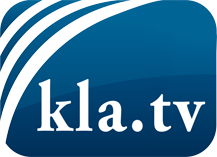 О чем СМИ не должны молчать ...Мало слышанное от народа, для народа...регулярные новости на www.kla.tv/ruОставайтесь с нами!Бесплатную рассылку новостей по электронной почте
Вы можете получить по ссылке www.kla.tv/abo-ruИнструкция по безопасности:Несогласные голоса, к сожалению, все снова подвергаются цензуре и подавлению. До тех пор, пока мы не будем сообщать в соответствии с интересами и идеологией системной прессы, мы всегда должны ожидать, что будут искать предлоги, чтобы заблокировать или навредить Kla.TV.Поэтому объединитесь сегодня в сеть независимо от интернета!
Нажмите здесь: www.kla.tv/vernetzung&lang=ruЛицензия:    Creative Commons License с указанием названия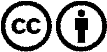 Распространение и переработка желательно с указанием названия! При этом материал не может быть представлен вне контекста. Учреждения, финансируемые за счет государственных средств, не могут пользоваться ими без консультации. Нарушения могут преследоваться по закону.